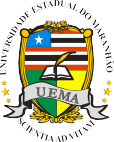 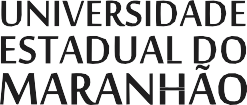 PRÓ-REITORIA DE PESQUISA E PÓS-GRADUAÇÃO - PPG COORDENAÇÃO DE PÓS-GRADUAÇÃO - CPGEDITAL N.º 25/2019 - PPG/CPG/UEMA APÊNDICE BCARTA DE ACEITE DE ORIENTAÇÃOEu, nome do docente, Instituição, aceito orientar e acompanhar o(a) discente (nome do discente) na elaboração de sua dissertação, caso venha a ser aprovado(a) no Processo de Seleção ao curso de Mestrado do Programa de Pós-Graduação em Biodiversidade, Saúde e Ambiente - PPGBAS, com início previsto para o primeiro semestre de 2020Cidade, (data).Assinatura do docenteCidade Universitária Paulo VI, Avenida Lourenço Vieira da Silva, n.º 1000, Jardim São Cristóvão, CEP. 65055-310, São Luís/MA.C.N.P.J. 06.352.421/0001-68 - Criada nos termos da Lei n.º 4.400, de 30.12.1981